	
Stand: Juli 2021Erste Hilfekann geleistet werden von:Erste Hilfekann geleistet werden von:Name, VornameRaumRaumTelefonSchneider, Reinhold2.2352.2350911 – 5302 361Otto, Michael2.1232.1230911 – 5302 678Walch, Hanna2.1232.1230911 – 5302 678Hirscheider, Ilona2.2152.2150911 – 5302 662Fickel, Norman, Professor Dr.2.2192.2190911 – 5302 223Glauber, Sabine2.2382.2380911 – 5302 878Prümer, Stephanie3.1173.1170911 – 5302 377Jaegers, Lena3.1633.1630911 – 5302 96410Fritzsche, Karin3.2183.2180911 – 5302 346Kast, Kristina4.2154.2150911 – 5302 383Gruss, Erika4.2234.2230911 – 5302 314Oks, Sascha4.2604.2600911 – 5302 262Mayer, Birgit4.4224.4220911 – 5302 648Kuka, Heidrun5.1645.1640911 – 5302 476Lang, Hannelore5.2285.2280911 – 5302 243Piehl, Susanne5.2355.2350911 – 5302 259Hanisch, Monika5.4225.4220911 – 5302 284Kirschbaum, Julius5.4285.4280911 – 5302 264Wilhelm, Andrea6.1136.1130911 – 5302 200Tassi Annalisa611661160911 – 5302 204Heffner, Christa6.1236.1230911 – 5302 213Neumüller, Eva6.2186.2180911 – 5302 757Tagsold, Daniela6.233a6.233a0911 – 5302 884Kistner, ChristineBibliothekBibliothek0911 – 5302 338Witzmann, UteBibliothekBibliothek0911 – 5302 843Sanitätsraum: 
Raum 2.433 Neubau, Telefon: 0911 5302 – 822 
Zugang durch Ersthelfer (s. o.) oder Hausmeister Herr Schneider (0178 9606102) sowie außerhalb der allg. Dienstzeiten während der Öffnung der Bibliothek durch den Wachdienst (0162 2010481). Token zum Öffnen der Schranke (Außenparkplatz) für den Rettungsdienst in Notschlüsselkasten.Defibrillatoren: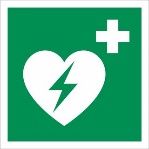 Foyer beim Haupteingang (Ebene 1) gegenüber der InfothekEingangsbereich der Bibliothek vor den Sanitäranlagen (Ebene 3)